В 10-ке сильнейших!В станице Ленинградской завершились финальные соревнования по городошному спорту XXIX сельских спортивных игр Кубани 2022 года.
Наши спортсмены Луженко Александр, Малявин Владимир и Донченко Геннадий, показав высокое мастерство, выступили достойно, заняв по итогам проведённых игр  9-е место среди всех муниципалитетов Краснодарского края.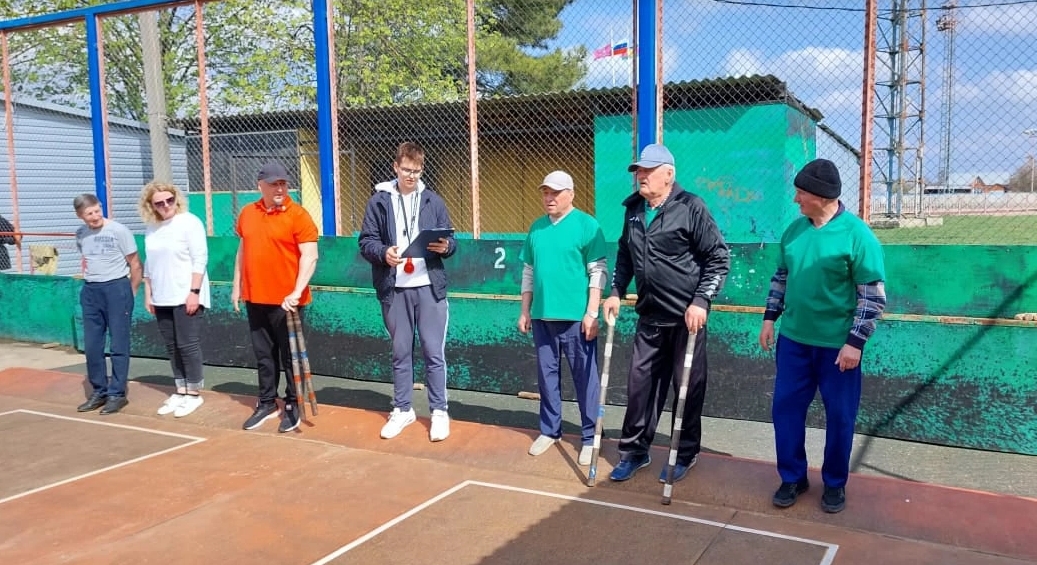 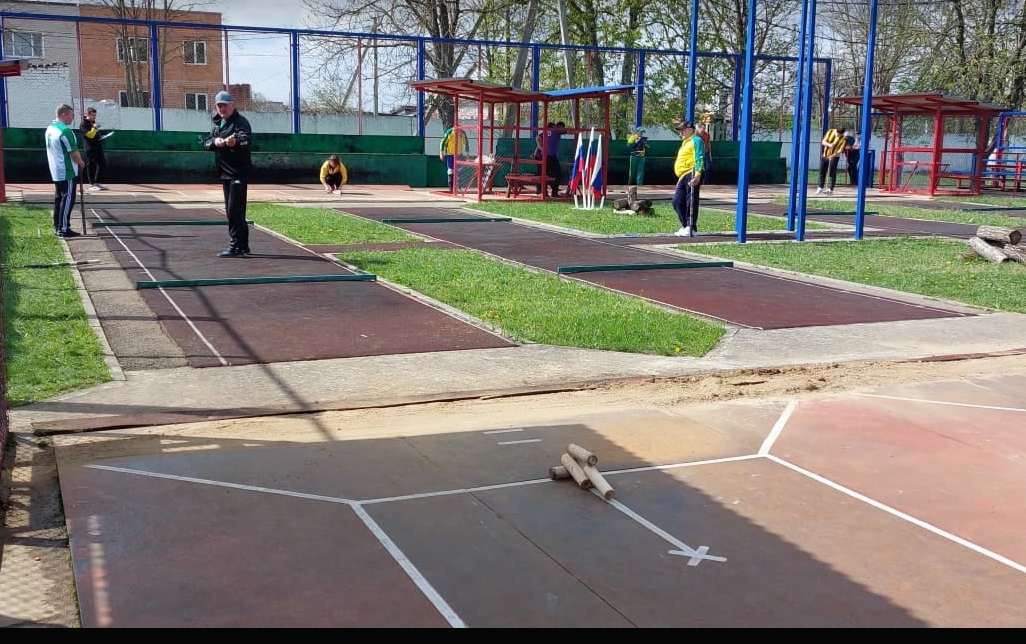 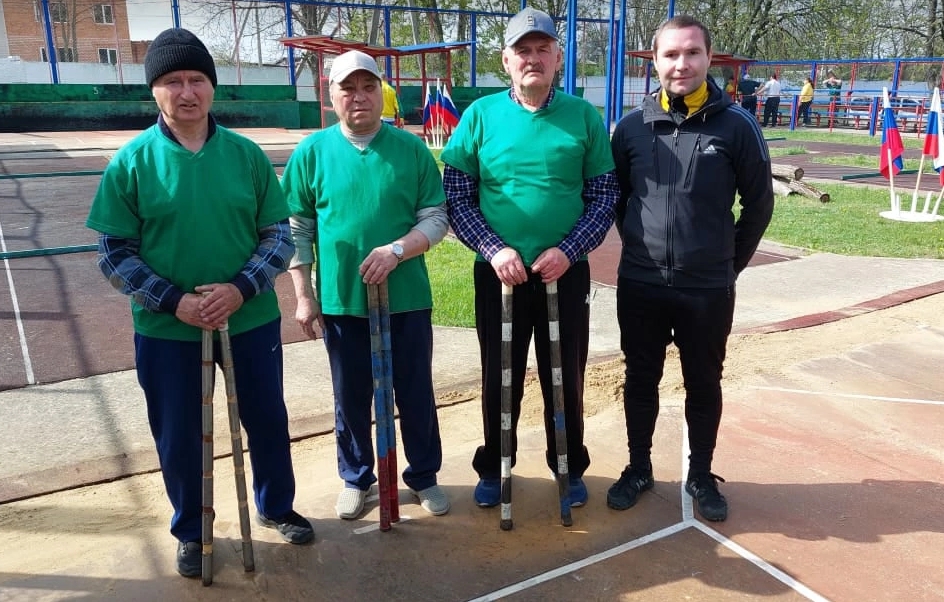 